Date: 9/30/18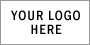 Receipt # [100][Your Company Name][Street Address][City, ST  ZIP Code][Phone]Fax [000-000-0000][E-mail address]Sold To:[Name][Company Name][Street Address][City, ST  ZIP Code][Phone]Customer ID [ABC12345]Payment MethodCheck No.JobTotal DiscountSubtotalSales TaxTotal[Your company slogan]Thank you for your business!QuantityItem #DescriptionUnit PriceDiscountLine Total